Årsmøte Øyer og Tretten JFF 2021: 11.02.2022Antall fremmøtte medregnet styret: 11Valg av møteleder: Leder Johan Moheim ble valgtValg av Protokollfører: Sekretær Silje Harjo ble valgtGodkjenning av innkalling og saksliste. Enstemmig godkjent. Valg av to medlemmer til å underskrive protokoll: Morten Berg og Berit LangsetÅrsmelding 2021: Enstemmig godkjentRegnskap 2021:Stian Granli tar en gjennomgang av regnskapet. Regnskapet er godkjent av revisor.Regnskapet for 2021 er enstemmig godkjent. Nye vedtekterNJFF har vedtatt en ny vedtektnorm på landsmøte i 2021. Normen er bindene for alle lokale lag og foreninger som er tilsluttet NJFF.  De nye vedtektene er vedlagt årsmøtedokumentene. Vedtektene er enstemmig godkjent. Styret har fullmakt til å utføre nødvendige justeringer, etter eventuell korrigering fra NJFF.Medlemskontingent 2023NJFF har vedtatt en ny medlemskontingent-struktur som skal gjelde fra 2023. Årsmøte må fastsette hvilken kategori ØTJFF skal velge for sitt hovedmedlemskap. Det er 3 kategorier, lav, middels og høy. Hvorav forskjellen mellom disse er hvor stor andel av kontingenten som går til foreningen. Lav sats gir foreningen 60 kr. Styret fremmer forslag om å velge lav-kategori, da regnskapet tilsier at dette skal dekke de økonomiske behov foreningen kan ha. Styrets forslag er enstemmig godkjent. ValgHovedstyre: 			Johan Moheim, leder			2022Øyvind Hårstadhaugen, nestleder		2021 	Silje Harjo, sekretær				2021	Stian Granli, kasserer				2022                        Stine Granheim, styremedlem		2022	Vara: 		Siri Wirkola Berg, vara			2022	Barne- og ungdomsutvalg:		John Magnar Lysbakken			2021	Bane- og skyteutvalg:			Rifle:			Morten Langset, leder			2021Raymond Solberg				2022    	 Stein Ove Kroken				2022				Tormod Høiberg				2021Håvard Haugen				2022Marius Langset				2022Bjørn Erik Lien				2022Hagle:			Andre Pedersen, leder			2021				Kristian Korsrud				2022				Øyvind Leirmo				2022				Even Sletten					2022				Truls Telle					2022Huskomite:			Wenche Lise L. Kråbøl, leder		2022					Eirin Kråbøl					2021						Valgkomite:			Mia Johansen Stubrud, leder		2020	3 år				Kjersti Stenersen				2022    3 årRevisorer:			Per Nermo					2021  Terje Berntsen				2022    	Vara:		Steinar Fossum				2021Innkomne sakerIngen innkomne sakerUnderskrift protokoll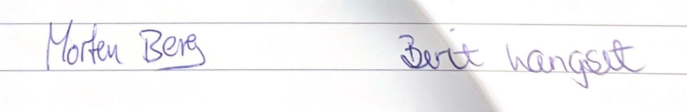 